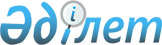 Об одобрении проекта решения Совета Евразийской экономической комиссии "О внесении изменений в перечень категорий товаров, в отношении которых может быть установлена специальная таможенная процедура, и условий их помещения под такую таможенную процедуру"Решение Коллегии Евразийской экономической комиссии от 9 апреля 2013 года № 67

      В соответствии со статьей 3 Договора о Евразийской экономической комиссии от 18 ноября 2011 года Коллегия Евразийской экономической комиссии решила:



      Одобрить проект решения Совета Евразийской экономической комиссии «О внесении изменений в перечень категорий товаров, в отношении которых может быть установлена специальная таможенная процедура, и условий их помещения под такую таможенную процедуру» (прилагается) и внести его для рассмотрения на очередном заседании Совета Евразийской экономической комиссии.      Председатель                               В.Б. Христенко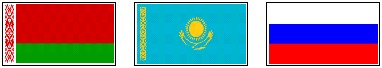  ЕВРАЗИЙСКАЯ ЭКОНОМИЧЕСКАЯ КОМИССИЯ

СОВЕТ

______________________________________________________________ 

Проект       

Р Е Ш Е Н И Е      «____» ____________ 2013 г.       №             г. Москва       

О внесении изменений в перечень категорий товаров, в отношении

которых может быть установлена специальная таможенная

процедура, и условий их помещения под такую таможенную

процедуру

      Совет Евразийской экономической комиссии решил:



      1. Внести в перечень категорий товаров, в отношении которых может быть установлена специальная таможенная процедура, и условий их помещения под такую таможенную процедуру, утвержденный Решением Комиссии Таможенного союза от 20 мая 2010 г. № 329, изменения согласно приложению.



      2. Настоящее Решение вступает в силу по истечении 10 календарных дней с даты его официального опубликования.Члены Совета Евразийской экономической комиссии:

ПРИЛОЖЕНИЕ               

к Решению Совета            

Евразийской экономической комиссии   

от «___» ________2013 г. №      ИЗМЕНЕНИЯ,

вносимые в перечень категорий товаров, в отношении которых может быть установлена специальная таможенная процедура, и условий их помещения под такую таможенную процедуру

      1. В части второй пункта 9:



      а) в абзаце третьем слова «Решением Комиссии Таможенного союза

от 27 ноября 2009 г. № 132» заменить словами «Решением Коллегии Евразийской экономической комиссии от 16 августа 2012 г. № 134»;



      б) абзацы четвертый – седьмой изложить в следующей редакции:



      «2.14 (лекарственные средства и фармацевтические субстанции, ввоз которых на таможенную территорию Таможенного союза ограничен);



      2.16 (радиоэлектронные средства и (или) высокочастотные устройства гражданского назначения, в том числе встроенные либо входящие в состав других товаров, ввоз которых на таможенную территорию Таможенного союза ограничен);



      2.19 (шифровальные (криптографические) средства, ввоз которых на таможенную территорию Таможенного союза и вывоз с таможенной территории Таможенного союза ограничен);



      2.22 (служебное и гражданское оружие, его основные (составные) части и патроны к нему, ограниченное для ввоза на таможенную территорию, вывоза с таможенной территории и транзита по таможенной территории Таможенного союза);».



      2. Дополнить пунктами 10 – 12 следующего содержания:



      «10. Спортивное снаряжение и оборудование, иные товары, предназначенные исключительно для использования при организации и проведении официальных международных спортивных мероприятий или при проведении тренировочных мероприятий по подготовке к ним (далее – спортивные мероприятия), перемещаемые (перемещенные) через таможенную границу Таможенного союза, помещаются под специальную таможенную процедуру без уплаты таможенных пошлин, налогов, а также без применения мер нетарифного регулирования.

      К категории товаров, указанных в части первой настоящего пункта, относятся следующие товары:

      спортивное снаряжение и оборудование – одежда (форма), обувь, различные спортивные снаряды, приспособления, устройства, инвентарь и аппаратура для оборудования спортивных сооружений и обслуживания соревнований, судейско-информационная и медико-биологическая аппаратура, специальная техника для обслуживания спортивных сооружений, механические и электронные средства, использование которых предусмотрено правилами соревнований по отдельным видам спорта, в том числе гоночные автотранспортные средства, изготовленные специально для занятия спортом;

      иные товары – товары, предназначенные исключительно для использования при организации и проведении спортивных мероприятий, в том числе для использования в церемониях награждения, открытия и закрытия спортивных мероприятий, а также наградные атрибуты, подлежащие вручению в ходе проведения спортивных мероприятий.

      Из числа товаров, указанных в части первой настоящего пункта, не допускается помещение под специальную таможенную процедуру в соответствии с настоящим пунктом следующих товаров:

      - подакцизные товары в соответствии с законодательством государств – членов Таможенного союза, за исключением моторных транспортных средств товарных позиций 8702, 8703 и 8704 единой Товарной номенклатуры внешнеэкономической деятельности Таможенного союза;

      - строительные и отделочные материалы;

      - товары, запрещенные к ввозу на таможенную территорию Таможенного союза;

      - товары, включенные в раздел 2.22 (служебное и гражданское оружие, его основные (составные) части и патроны к нему, ограниченное для ввоза на таможенную территорию, вывоза с таможенной территории и транзита по таможенной территории Таможенного союза) Единого перечня, за исключением спортивного оружия, его основных (составных) частей и патронов к нему;

      - товары, ввоз которых на таможенную территорию Таможенного союза ограничен в соответствии с Единым перечнем, за исключением товаров, включенных в следующие разделы Единого перечня:

      2.14 (лекарственные средства и фармацевтические субстанции, ввоз которых на таможенную территорию Таможенного союза ограничен);

      2.16 (радиоэлектронные средства и (или) высокочастотные устройства гражданского назначения, в том числе встроенные либо входящие в состав других товаров, ввоз которых на таможенную территорию Таможенного союза ограничен);

      2.19 (шифровальные (криптографические) средства, ввоз которых на таможенную территорию Таможенного союза и вывоз с таможенной территории Таможенного союза ограничен).

      Условием помещения товаров, указанных в части первой настоящего пункта, под специальную таможенную процедуру является представление в таможенный орган государства – члена Таможенного союза письменного подтверждения уполномоченного государственного органа (организации) этого государства, к компетенции которого относятся вопросы организации и проведения спортивных мероприятий (далее в настоящем пункте – уполномоченный орган), целевого назначения товаров, предусмотренных частью первой настоящего пункта, с указанием наименования спортивных мероприятий, для организации и проведения которых они предназначены, наименования и количества товаров, сведений о лице, перемещающем такие товары, а также сведений о декларанте таких товаров в соответствии со специальной таможенной процедурой (далее – письменное подтверждение).

      Товары, указанные в части первой настоящего пункта, помещаются под специальную таможенную процедуру на территории государства – члена Таможенного союза, уполномоченным органом которого выдано письменное подтверждение, на срок, не превышающий трех месяцев с даты окончания спортивных мероприятий, для организации и проведения которых предназначены такие товары, и могут использоваться в государстве, на территории которого проводятся такие мероприятия, исключительно для целей их организации и проведения.

      Товары, указанные в части первой настоящего пункта, помещенные под специальную таможенную процедуру, должны быть помещены под иную таможенную процедуру в соответствии с Таможенным кодексом Таможенного союза, в том числе допускающую их вывоз с таможенной территории Таможенного союза, в сроки, установленные таможенным органом государства – члена Таможенного союза, уполномоченным органом которого выдано письменное подтверждение, исходя из заявленных декларантом на основании части четвертой настоящего пункта сроков использования таких товаров.

      Условия, установленные частью шестой настоящего пункта, не применяются к товарам, указанным в части первой настоящего пункта, полностью потребленным в ходе организации и проведения спортивных мероприятий либо врученным участникам спортивных мероприятий в качестве наградных атрибутов, при представлении в таможенный орган государства – члена Таможенного союза документов, выданных уполномоченным органом и подтверждающих, что такие товары полностью потреблены в ходе организации и проведения спортивных мероприятий

либо вручены участникам спортивных мероприятий в качестве наградных атрибутов.

      Иные ограничения по пользованию и распоряжению товарами, указанными в части первой настоящего пункта, а также способы и порядок завершения действия специальной таможенной процедуры устанавливаются в соответствии с законодательством государства – члена Таможенного союза, на территории которого проводятся спортивные мероприятия.

      Положения, установленные настоящим пунктом, не применяются для категорий товаров, указанных в пунктах 8 и 9 настоящего Перечня.

      11. Товары, ввозимые (ввезенные) на таможенную территорию Таможенного союза в рамках международного сотрудничества в области исследования и использования космического пространства, в том числе оказания услуг по запуску космических аппаратов согласно перечню товаров, ввозимых на таможенную территорию Таможенного союза в рамках международного сотрудничества в области исследования и использования космического пространства, в том числе оказания услуг по запуску космических аппаратов, утвержденному в установленном порядке, помещаются под специальную таможенную процедуру без применения запретов и ограничений.

      Условием помещения товаров, указанных в части первой настоящего пункта, под специальную таможенную процедуру является представление в таможенный орган государства – члена Таможенного союза, осуществляющего запуск космических аппаратов, письменного гарантийного обязательства уполномоченного в области космической деятельности органа государственной власти этого государства (далее в настоящем пункте – уполномоченный государственный орган) о целевом назначении товаров, ввозимых (ввезенных) на таможенную территорию Таможенного союза в рамках международного сотрудничества в области исследования и использования космического пространства, в том числе оказания услуг по запуску космических аппаратов, с указанием наименования организации, которая вправе выступать декларантом таких товаров и в адрес которой они перемещаются, запланированных сроков ввоза на таможенную территорию Таможенного союза и запуска космических аппаратов, перечня товаров, содержащего сведения о наименовании, количестве товаров и их статистической стоимости в долларах США (далее – гарантийное обязательство).

      Товары, указанные в части первой настоящего пункта, помещаются под специальную таможенную процедуру на территории государства – члена Таможенного союза, уполномоченным государственным органом которого выдано гарантийное обязательство.

      Товары, указанные в части первой настоящего пункта, помещенные под специальную таможенную процедуру, должны быть помещены под иную таможенную процедуру в соответствии с Таможенным кодексом Таможенного союза, в том числе допускающую их вывоз с таможенной территории Таможенного союза, в сроки, установленные таможенным органом государства – члена Таможенного союза, уполномоченным государственным органом которого выдано гарантийное обязательство, исходя из заявленных декларантом целей, сроков использования таких товаров и с учетом части шестой настоящего пункта.

      Условия, установленные частью четвертой настоящего пункта, не применяются к товарам, указанным в части первой настоящего пункта, использованным (израсходованным), полностью потребленным и (или) уничтоженным при подготовке и проведении запуска космических аппаратов, при представлении в таможенный орган государства – члена Таможенного союза, уполномоченным государственным органом которого выдано гарантийное обязательство, документов, подтверждающих запуск космических аппаратов, с приложением заверенного уполномоченным государственным органом перечня товаров, содержащего сведения о наименовании и количестве товаров, использованных (израсходованных), полностью потребленных и (или) уничтоженных при подготовке и проведении запуска космических аппаратов.

      Таможенная декларация на товары, указанные в части первой настоящего пункта, помещенные под специальную таможенную процедуру, за исключением использованных (израсходованных), полностью потребленных и (или) уничтоженных при подготовке и проведении запуска космических аппаратов, для их помещения под иную таможенную процедуру должна быть подана таможенному органу государства – члена Таможенного союза, уполномоченным государственным органом которого выдано гарантийное обязательство, в срок, не превышающий шести месяцев со дня запуска космических аппаратов, а если такой запуск не состоялся – в срок, не превышающий шести месяцев со дня принятия решения об отмене запуска космических аппаратов.

      12. Иностранные товары, вывозимые с таможенной территории Таможенного союза и (или) ввозимые на находящиеся за пределами территории государства – члена Таможенного союза искусственный остров, установку, сооружение или иные объекты, в отношении которых данное государство – член Таможенного союза обладает исключительной юрисдикцией (далее – объекты), и предназначенные для строительства (создания, сооружения) указанных объектов, а также для обеспечения функционирования (эксплуатации, использования) этих объектов и жизнедеятельности на соответствующих территориях, помещаются под специальную таможенную процедуру без уплаты таможенных пошлин, налогов, а также без применения запретов и ограничений.

      Не допускается помещение под специальную таможенную процедуру в соответствии с настоящим пунктом следующих товаров:

      - товары, запрещенные к ввозу на таможенную территорию Таможенного союза и вывозу с таможенной территории Таможенного союза;

      - товары, включенные в раздел 2.22 (служебное и гражданское оружие, его основные (составные) части и патроны к нему, ограниченное для ввоза на таможенную территорию, вывоза с таможенной территории и транзита по таможенной территории Таможенного союза) Единого перечня;

      - наркотические средства, психотропные вещества, за исключением наркотических средств и психотропных веществ в виде лекарственных средств, ограниченные к ввозу на таможенную территорию Таможенного союза и (или) вывозу с такой территории в соответствии с Единым перечнем;

      - алкогольная продукция (кроме спирта этилового), табачная продукция, драгоценные металлы и драгоценные камни, а также изделия из них.

      Условием помещения товаров, указанных в части первой настоящего пункта, под специальную таможенную процедуру является представление в таможенный орган письменного обязательства в произвольной форме от лица, получившего разрешение (лицензию) либо иной разрешительный документ в соответствии с законодательством государства – члена Таможенного союза на право пользования недрами для проведения работ по геологическому изучению недр, разработки месторождений полезных ископаемых или строительства (создания, сооружения) и эксплуатации объектов, об использовании этих товаров исключительно для целей строительства (создания, сооружения) таких объектов, для обеспечения функционирования (эксплуатации, использования) этих объектов и жизнедеятельности на соответствующих территориях с приложением перечня товаров, содержащего сведения о наименовании таких товаров, их количестве, а также сведения об их стоимости в соответствии с коммерческими, транспортными (перевозочными) документами. Таможенные операции с товарами, указанными в части первой настоящего пункта, совершаются в местах убытия с таможенной территории Таможенного союза.

      При помещении под специальную таможенную процедуру товары, указанные в части первой настоящего пункта, сохраняют статус иностранных товаров.

      Допускается передача товаров, указанных в части первой настоящего пункта, помещенных под специальную таможенную процедуру, иным лицам при условии передачи таким лицам права пользования недрами для проведения работ по геологическому изучению недр, разработке месторождений полезных ископаемых или строительству (созданию, сооружению) и эксплуатации объектов, а также при условии уведомления таможенного органа, осуществившего выпуск таких товаров в соответствии со специальной таможенной процедурой.

      Лицо, которому переданы помещенные под специальную таможенную процедуру товары, несет ответственность за соблюдение условий специальной таможенной процедуры в отношении указанных товаров с момента их передачи.

      Товары, указанные в части первой настоящего пункта, помещенные под специальную таможенную процедуру, при изменении цели их использования должны быть вывезены с территорий объектов и с таможенной территории Таможенного союза с обязательным уведомлением таможенного органа, осуществившего выпуск товаров в соответствии со специальной таможенной процедурой, о таком вывозе и (или) помещены под иную таможенную процедуру в соответствии с Таможенным кодексом Таможенного союза.

      Условия, установленные частью седьмой настоящего пункта, не применяются к товарам, указанным в части первой настоящего пункта, потребленным на территории объектов и (или) уничтоженным, при представлении в таможенный орган, осуществивший выпуск товаров в соответствии со специальной таможенной процедурой, перечня потребленных и (или) уничтоженных товаров, содержащего сведения о наименовании таких товаров, их количестве и стоимости в соответствии с коммерческими, транспортными (перевозочными) документами.».
					© 2012. РГП на ПХВ «Институт законодательства и правовой информации Республики Казахстан» Министерства юстиции Республики Казахстан
				От Республики

БеларусьОт Республики

КазахстанОт Российской

ФедерацииС. РумасК. КелимбетовИ. Шувалов